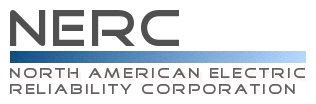 Reliability Standard Audit WorksheetEOP-004-3 – Event Reporting This section must be completed by the Compliance Enforcement Authority.    Registered Entity: NCR Number:  Applicable Function(s): RC, BA, TO, TOP, GO, GOP, DP				Compliance Assessment Date:Compliance Monitoring Method: Names of Auditors:	Subject Matter ExpertsIdentify Subject Matter Expert(s) responsible for this Reliability Standard.  (Insert additional rows if necessary)Registered Entity Response (Required): R1 Supporting Evidence and DocumentationR1.     Each Responsible Entity shall have an event reporting Operating Plan in accordance with EOP-004-3 Attachment 1 that includes the protocol(s) for reporting to the Electric Reliability Organization and other organizations (e.g., the Regional Entity, company personnel, the Responsible Entity’s Reliability Coordinator, law enforcement, or governmental authority).  [Violation Risk Factor: Lower] [Time Horizon:  Operations Planning]M1.	Each Responsible Entity will have a dated event reporting Operating Plan that includes, but is not limited to the protocol(s) and each organization identified to receive an event report for event types specified in EOP-004-3 Attachment 1 and in accordance with the entity responsible for reporting.Responsible Entity Response (Required): Describe, in narrative form, how you meet compliance with this Requirement. Evidence Requested:Responsible Entity Evidence (Required):Audit Team Evidence Reviewed (This section must be completed by the Compliance Enforcement Authority):Compliance Assessment Approach Specific to EOP-004-3, R1This section must be completed by the Compliance Enforcement AuthorityReview the evidence to verify the Responsible Entity has the following: Auditor  Notes: R2 Supporting Evidence and DocumentationR2.     Each Responsible Entity shall report events per their Operating Plan within 24 hours of recognition of meeting an event type threshold for reporting or by the end of the next business day if the event occurs on a weekend (which is recognized to be 4 PM local time on Friday to 8 AM Monday local time).  [Violation Risk Factor:  Medium] [Time Horizon:  Operations Assessment]  M2. 	Each Responsible Entity will have as evidence of reporting an event, copy of the completed EOP-004-3 Attachment 2 form or a DOE-OE-417 form; and evidence of submittal (e.g., operator log or other operating documentation, voice recording, electronic mail message, or confirmation of facsimile) demonstrating the event report was submitted within 24 hours of recognition of meeting the threshold for reporting or by the end of the next business day if the event occurs on a weekend (which is recognized to be 4 PM local time on Friday to 8 AM Monday local time).Responsible Entity Response (Required)Question: Has the Responsible Entity had a reportable event, as described in EOP-004-3 Attachment 1, during the audit period?  Yes    NoIf yes, list the event(s) with the date and time of the event and the date and time the event was reported.  If no, describe how this was determined in the narrative section below. Responsible Entity Response (Required): Describe, in narrative form, how you meet compliance with this Requirement. Evidence Requested:Responsible Entity Evidence (Required):Audit Team Evidence Reviewed (This section must be completed by the Compliance Enforcement Authority):Compliance Assessment Approach Specific to EOP-004-3, R2This section must be completed by the Compliance Enforcement AuthorityReview the evidence to verify the Responsible Entity has the following: Auditor  Notes: R3 Supporting Evidence and DocumentationR3.    Each Responsible Entity shall validate all contact information contained in the Operating Plan pursuant to Requirement R1 each calendar year.  [Violation Risk Factor:  Medium] [Time Horizon:  Operations Planning]M3. 	Each Responsible Entity will have dated records to show that it validated all contact information contained in the Operating Plan each calendar year.  Such evidence may include, but are not limited to, dated voice recordings and operating logs or other communication documentation.Responsible Entity Response (Required): Describe, in narrative form, how you meet compliance with this Requirement. Evidence Requested:Responsible Entity Evidence (Required):Audit Team Evidence Reviewed (This section must be completed by the Compliance Enforcement Authority):Compliance Assessment Approach Specific to EOP-004-3, R3This section must be completed by the Compliance Enforcement AuthorityReview the evidence to verify the Responsible Entity has the following: Auditor  Notes: Compliance Finding Summary  This section must be completed by the Compliance Enforcement AuthorityAdditional Information Regarding Guidelines, Technical Basis and Rationale from the Standard Drafting Team:Reliability StandardThe full text of EOP-004-3 may be found on the NERC Web Site (www.nerc.com) under “Program Areas & Departments”, “Reliability Standards.”In addition to the Reliability Standard, there is an applicable Implementation Plan available on the NERC Web Site.Capitalized terms in the Reliability Standard refer to terms in the NERC Glossary, which may be found on the NERC Web Site.Regulatory Language   Order No. 818, Revisions to Emergency Operations Reliability Standards; Revisions to UndervoltageLoad Shedding Reliability Standards; Revisions to the Definition of “Remedial ActionScheme” and Related Reliability Standards, 153 FERC ¶ 61,228 (2015).P. 13. On February 3, 2015, NERC filed a petition seeking approval of a revised definition of Remedial Action Scheme in the NERC Glossary, as well as modified Reliability Standards that incorporate the new Remedial Action Scheme definition and eliminate use of the term Special Protection System, and the associated implementation plan. The Commission approved these Standards, including EOP-004-3 in n.31. Revision HistorySME NameTitleOrganizationRequirement(s)Provide the following evidence, or other evidence to demonstrate compliance. The entity’s dated event reporting Operating Plan.Provide the following for all evidence submitted (Insert additional rows if necessary):	File Name, File Extension, Document Title, Revision, Date, Page(s), Section(s), Section Title(s), 	DescriptionEvidence of an event reporting Operating PlanEvidence that the Operating Plan includes, but is not limited to, the protocol(s) and each organization identified to receive an event report for event types specified in EOP-004-3 Attachment 1.Event Types (See Column "Entity with Reporting Responsibility in EOP-004-3 Attachment 1")Damage or destruction of a FacilityPhysical threats to a FacilityPhysical threats to a BES control centerBES Emergency requiring public appeal for load reductionBES Emergency requiring system-wide voltage reductionBES Emergency requiring manual firm load sheddingBES Emergency resulting in automatic firm load sheddingVoltage deviation on a FacilityIROL Violation (all Interconnections) or SOL Violation for Major WECC Transfer Paths (WECC only)Loss of firm loadSystem separation (islanding)Generation lossComplete loss of off-site power to a nuclear generating plant (grid supply)Transmission lossUnplanned BES control center evacuationComplete loss of voice communication capabilityComplete loss of monitoring  capabilityNote to Auditor: Review the EOP-004-3 Guideline and Technical Basis for Distribution Provider applicability discussion and rationale for R1 regarding example types of evidence to review for compliance.Note to Auditor: Review the EOP-004-3 Guideline and Technical Basis for Distribution Provider applicability discussion and rationale for R1 regarding example types of evidence to review for compliance.Date and Time of EventEvent DescriptionDate and Time Event ReportedProvide the following evidence, or other evidence to demonstrate compliance. The entity’s dated event reporting Operating Plan.Copies of completed EOP-004-3 Attachment 2 forms or DOE-OE-417 forms.Evidence of submittals (e.g., operator log or other operating documentation, voice recording, electronic mail message, or confirmation of facsimile)Provide the following for all evidence submitted (Insert additional rows if necessary):	File Name, File Extension, Document Title, Revision, Date, Page(s), Section(s), Section Title(s), 	DescriptionResponded to the Applicability Question and provided evidence of compliance if the response was ‘yes.’Evidence of reporting an event (copy of the completed EOP-004-3 Attachment 2 form or a DOE-OE-417 form)  Evidence of submittal of event reporting documentation within the time frame of R2.Note to Auditor:  Under certain adverse conditions (e.g. severe weather, multiple events) it may not be possible to report the damage caused by an event and issue a written Event Report within the timing in the standard. In such cases, the affected Responsible Entity shall notify parties per Requirement R2 and provide as much information as is available at the time of the notification. Note to Auditor:  Under certain adverse conditions (e.g. severe weather, multiple events) it may not be possible to report the damage caused by an event and issue a written Event Report within the timing in the standard. In such cases, the affected Responsible Entity shall notify parties per Requirement R2 and provide as much information as is available at the time of the notification. Provide the following evidence, or other evidence to demonstrate compliance. The entity’s dated event reporting Operating Plan.Dated voice recordings and operating logs or other communication documentation to show that it validated all contact information.Provide the following for all evidence submitted (Insert additional rows if necessary):	File Name, File Extension, Document Title, Revision, Date, Page(s), Section(s), Section Title(s), 	DescriptionEvidence that all contact information contained in the Operating Plan pursuant to Requirement R1 was validated each calendar year.Note to Auditor: Review the Additional Information section, Rationale for R3 as stated in the Reliability Standard regarding when an entity experiences an actual event, communication evidence from the event may be used to show compliance with the validation requirement for the specific contacts used for the event.Note to Auditor: Review the Additional Information section, Rationale for R3 as stated in the Reliability Standard regarding when an entity experiences an actual event, communication evidence from the event may be used to show compliance with the validation requirement for the specific contacts used for the event.Req.NFPVOEANAStatement123VersionDateReviewersRevision Description112/15/2016 NERC Compliance Assurance, RSAW Task ForceNew Document